АДМИНИСТРАТИВНАЯ ПРОЦЕДУРА № 6.6.Постановка на учет ребенка, нуждающегося в определении в учреждение образования для получения дошкольного образования(осуществляется в соответствии с постановлением Министерства образования Республики Беларусь от 16 августа 2011г. № 234 «О порядке постановки на учет детей, нуждающихся в определении в учреждение образования для получения дошкольного образования»)Документы и (или) сведения, представляемые гражданином для осуществления административной процедурыпаспорт или иной документ, удостоверяющий личность законного представителя ребенкасвидетельство о рождении ребенка (при его наличии – для детей, являющихся несовершеннолетними иностранными гражданами и лицами без гражданства, которым предоставлены статус беженца, дополнительная защита или убежище в Республике Беларусь либо которые ходатайствуют о предоставлении статуса беженца, дополнительной защиты или убежища в Республике Беларусь)Размер платы, взимаемой при осуществлении административной процедурыбесплатно Максимальный срок осуществления административной процедурыв день обращенияСрок действия справки, другого документа (решения), выдаваемых (принимаемого) при осуществлении административной процедуры 	до получения направления в учреждение образования  К сведению граждан!С вопросами по осуществлению данной административной процедурыВы можете обратиться:•  в службу «Одно окно» райисполкома: г. Осиповичи, ул.Сумченко, 33, тел. (802235) 66191, 56998, 56614, 27786, 142Режим работы: понедельник с 8.00 до 20.00вторник-пятница с 8.00 до 17.00. К сведению граждан!С вопросами по осуществлению данной административной процедурыВы можете обратиться:•  в службу «Одно окно» райисполкома: г. Осиповичи, ул.Сумченко, 33, тел. (802235) 66191, 56998, 56614, 27786, 142Режим работы: понедельник с 8.00 до 20.00вторник-пятница с 8.00 до 17.00.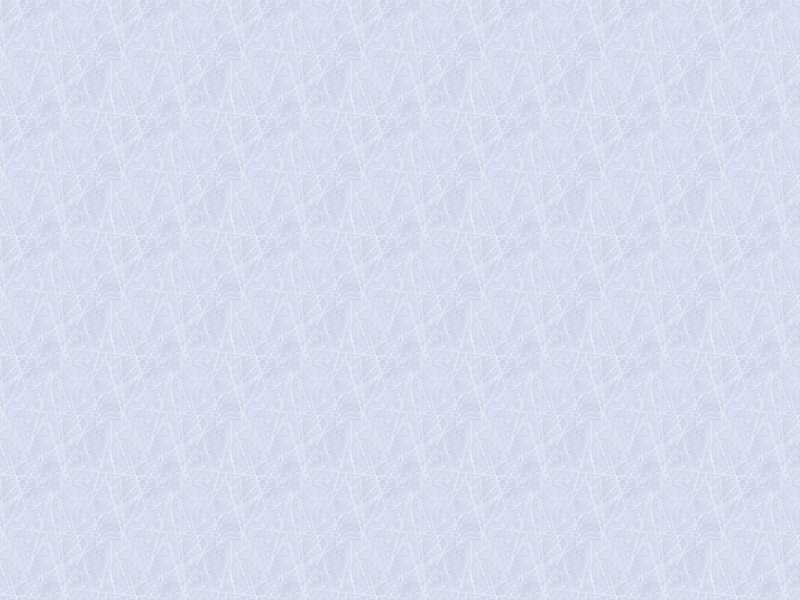 